           Dallas Japanese Association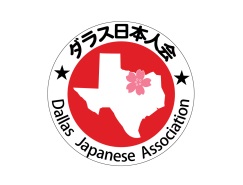 4101 McEwen Rd., Suite 245, Dallas, TX 75244                　　　    Tel: 972-458-0478 Fax: 972-490-8862 dja@godja.org	          DATE ＿＿＿＿＿＿＿＿＿＿　　　　　　　　2024年度 ダラス日本人会 正会員申請書　　※アルファベットは大文字でご記載くださいAPPLICATION FOR REGULAR CORPORATE MEMBERSHIP OF DALLAS JAPANESE ASSOCIATION企業名 (JPN)COMPANY NAME (ENG) ADDRESS TEL＆FAXTEL （　　　）　 　―        　　　　　　　　　　FAX （　　　）　　　―LOCAL JPN PRESIDENT(現地日本人代表者名)CONTACT PERSON(ダラス日本人会 担当者情報)                                    TEL（　　　）　―　　　　   　EXT#(  　  )CONTACT PERSON(ダラス日本人会 担当者情報)EMAIL:                                   HOME PAGE ADDRESSBUSINESS CATEGORY（業種）DESCRIPTION OF BUSINESS(業務内容)　　　　　　　　　　　　　（会員名簿に記載されます。日本語でご記入ください。40文字以内）Member Registration 会員登録      下記にお名前がある方のみ会員として登録されます(代表者・担当者＝会員ではございません)新規入会者は左端の番号に○を入れてください会員名簿には会社情報と会員氏名・配偶者名が記載されます。配偶者の記載を希望されない場合はü印を入れてくださいMember Registration 会員登録      下記にお名前がある方のみ会員として登録されます(代表者・担当者＝会員ではございません)新規入会者は左端の番号に○を入れてください会員名簿には会社情報と会員氏名・配偶者名が記載されます。配偶者の記載を希望されない場合はü印を入れてくださいMember Registration 会員登録      下記にお名前がある方のみ会員として登録されます(代表者・担当者＝会員ではございません)新規入会者は左端の番号に○を入れてください会員名簿には会社情報と会員氏名・配偶者名が記載されます。配偶者の記載を希望されない場合はü印を入れてくださいMember Registration 会員登録      下記にお名前がある方のみ会員として登録されます(代表者・担当者＝会員ではございません)新規入会者は左端の番号に○を入れてください会員名簿には会社情報と会員氏名・配偶者名が記載されます。配偶者の記載を希望されない場合はü印を入れてくださいMember Registration 会員登録      下記にお名前がある方のみ会員として登録されます(代表者・担当者＝会員ではございません)新規入会者は左端の番号に○を入れてください会員名簿には会社情報と会員氏名・配偶者名が記載されます。配偶者の記載を希望されない場合はü印を入れてください氏名Name配偶者氏名Spouse Name配偶者非掲載の場合は☑会報（Howdy!）配送方法いずれかに☑連絡先Telephone（少なくとも一つご記入下さい）１□□会社宛　　 　 　□自宅宛      　　□WEB閲覧(Home address:                               )(E-mail①:                         　  　     )(E-mail②:                         　  　     )(Home)(Home)１□□会社宛　　 　 　□自宅宛      　　□WEB閲覧(Home address:                               )(E-mail①:                         　  　     )(E-mail②:                         　  　     )(Business)(Business)１En:En:□会社宛　　 　 　□自宅宛      　　□WEB閲覧(Home address:                               )(E-mail①:                         　  　     )(E-mail②:                         　  　     )(Mobile)(Mobile)2　　　　□□会社宛　　 　 　□自宅宛      　　□WEB閲覧(Home address:                               )(E-mail①:                         　  　     )(E-mail②:                         　  　     )(Home)(Home)2　　　　□□会社宛　　 　 　□自宅宛      　　□WEB閲覧(Home address:                               )(E-mail①:                         　  　     )(E-mail②:                         　  　     )(Business)(Business)2En:En:□会社宛　　 　 　□自宅宛      　　□WEB閲覧(Home address:                               )(E-mail①:                         　  　     )(E-mail②:                         　  　     )(Mobile)(Mobile)3□□会社宛　　 　 　□自宅宛      　　□WEB閲覧(Home address:                               )(E-mail①:                         　  　     )(E-mail②:                         　  　     )(Home)(Home)3□□会社宛　　 　 　□自宅宛      　　□WEB閲覧(Home address:                               )(E-mail①:                         　  　     )(E-mail②:                         　  　     )(Business)(Business)3En:En:□会社宛　　 　 　□自宅宛      　　□WEB閲覧(Home address:                               )(E-mail①:                         　  　     )(E-mail②:                         　  　     )(Mobile)(Mobile)4□□会社宛　　 　 　□自宅宛      　　□WEB閲覧(Home address:                               )(E-mail①:                         　  　     )(E-mail②:                         　  　     )(Home)(Home)4□□会社宛　　 　 　□自宅宛      　　□WEB閲覧(Home address:                               )(E-mail①:                         　  　     )(E-mail②:                         　  　     )(Business)(Business)4En:En:□会社宛　　 　 　□自宅宛      　　□WEB閲覧(Home address:                               )(E-mail①:                         　  　     )(E-mail②:                         　  　     )(Mobile)(Mobile)5□□会社宛　　 　 　□自宅宛      　　□WEB閲覧(Home address:                               )(E-mail①:                         　  　     )(E-mail②:                         　  　     )(Home)(Home)5□□会社宛　　 　 　□自宅宛      　　□WEB閲覧(Home address:                               )(E-mail①:                         　  　     )(E-mail②:                         　  　     )(Business)(Business)5En:En:□会社宛　　 　 　□自宅宛      　　□WEB閲覧(Home address:                               )(E-mail①:                         　  　     )(E-mail②:                         　  　     )(Mobile)(Mobile)